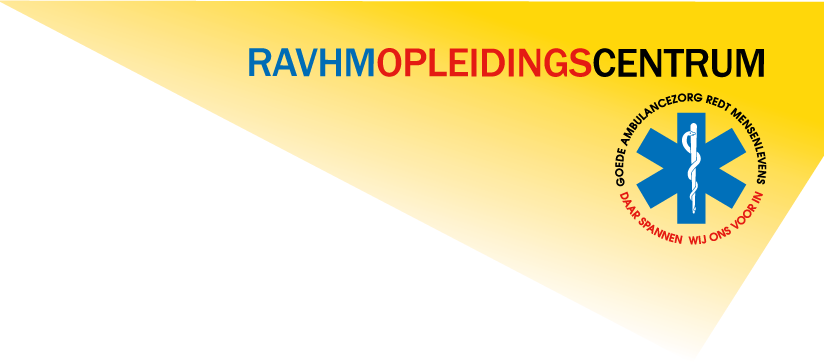 INSTRUCTEURHANDLEIDINGRAVHM 2018Training “Onwel na vaccinatie”REGIONAAL OPLEIDINGSCENTRUMRAD HOLLANDS – MIDDENVoorwoord:Deze training is speciaal ontwikkeld voor GGD-medewerkers, die tijdens reizigers- of SOA-spreekuren vaccinaties toedienen en de medewerkers, die hen daarbij ondersteunen. Tijdens of na het toedienen van een vaccin kunnen er acute bijwerkingen optreden, waarop de medewerker adequaat moet kunnen handelen. De training is bedoeld om meer kennis en inzicht over bijwerkingen na vaccinatie op te doen, kennis te nemen van de regionale protocollen en werkafspraken en daadwerkelijk te oefenen met situaties waarbij een cliënt acuut onwel wordt tijdens het vaccinatiespreekuur.	Kerndocenten / instructeurs: Theo Helmus, RAVHM
Gevolgde opleidingen: Ambulanceverpleegkundige (praktijkervaring 1994 tot heden)
Gevolgde cursussen:	ALS, AMLS, NLS, A3VM, SAVER, MIMMS, OvdG 
Instructeur certificaten: Werkbegeleiding, BLS/PBLS/AED, LUCAS Jolife, GIC, EUSIMMarjolein de Gruijter, arts Reizigerszorg GGD

Doelgroep Verpleegkundigen, artsen en assistenten spreekuren.
max 8 cursisten (totaal 32 medewerkers); 4 data Algemene doelstelling:De GGD-medewerkers kunnen aan de hand van de opgedane kennis en vaardigheden adequaat handelen bij een onwelwording tijdens een vaccinatiespreekuur.Leerdoelen:De cursist kan: het verschil herkennen tussen flauwvallen en een anafylactische shock, de risicogroepen op het spreekuur herkennen, tensie en pols meten, in opdracht van arts Epipen toedienen, handelen volgens ABCDE methode, adequaat informatie overdragen aan ambulancedienst, starten met reanimeren in afwachting van ambulancedienst, handelen bij flauwvallen, samenwerken met assistent en arts bij acute situaties.Deelonderwerpen: kennis van LCR protocol Bijwerkingenkennis van ziektebeelden als syncope en anafylactische shock, kennis van ziektebeelden die diagnose onwelwording kunnen bemoeilijken, kennis over rapport aanwezigheid arts-achterwacht tijdens een vaccinatiebureau, kennis GGD protocol “Onwel na vaccinatie”, kunnen meten van tensie en pols, kunnen toedienen van Epipen, relevante informatie kunnen overdragen aan ambulancedienst, kunnen handelen volgens de ABCDE-methode, kunnen overgaan tot reanimerenkunnen samenwerken met andere disciplines (arts, verpleegkundigen en assistent)kort opfrissen van reanimeren (deelnemers hebben geldig reanimatiecertificaat).Gebruikte bronnen: LCR protocol Bijwerkingenrapport LCR Aanwezigheid arts achterwacht tijdens een vaccinatiebureauGGD protocol “Onwel na vaccinatie”LPA 8.1  + verantwoording, AZN, juni 2016 NRR richtlijnen BLS/AED augustus, 2016Duur activiteit:3 uurAccreditatie KR V&Vtoekenning 3 puntenDe 7 CanMEDS competentiegebieden zijn:Klinisch (vakinhoudelijk) handelen:		60%Communicatie: 				20%Samenwerking: 				20%Organisatie	Maatschappelijk handelenKennis en wetenschap			Professionaliteit en kwaliteit	
Overzicht te gebruiken materialen per lesonderdeel / leslokaal:presentatie GGD, GGD protocol in 8-voudpresentatie RAVmodelpop die in te stellen is op syncope, anafylactische reactie en b.v. hartstilstand18 verlopen Epipennen (GGD)Kunststof huid en spons  “shockdoos”(GGD)Lesonderdelenpresentatie GGDpresentatie RAVpraktijkoefening 1praktijkoefening 2praktijkoefening 3oefenen hanteren EpipenevaluatieBij voorkeur lokaal 1 (met SIM man uit lokaal 3 op brancard)Evaluatiecursisten instructeurs
Bijlageroutebeschrijving
Huishoudelijke mededelingen:buiten roken op het balkonlunchen in de kantinede lunch kun je kwijt in de koelkast in het keukentjegraag je mobiel op trillen of uit.Programma: 9:00  uur 	Introductie 5 min (Theo Helmus RAV)9:05  uur 	Presentatie Bijwerkingen na vaccinatie (Marjolein de Gruijter, GGD):, 
 		flauwvallen versus anafylactische shock, eisen LCR, GGD protocol “Onwel na 
 		vaccinatie” en lokale afspraken, handelen en behandelen bij flauwvallen en 
 		anafylactische shock, taakverdeling disciplines. 20 min.9:25  uur 	Presentatie ABCDE methode bij onwelwording (Theo Helmus RAV) 35 min10:00 uur 	Pauze 15 min10.15 uur 	Oefening flauwvaller per tweetal (inclusief tensie meten, pols meten, handelen 
tot		volgens ABCDE), 11:00 uur 	Oefening anafylactische shock per tweetal (inclusief tensie meten, pols meten, 
 		handelen volgens ABCDE, toediening Epipen, bellen ambulance en arts, 
 		overdracht naar ambulance), Oefening met 2 stations waarbij cursisten elkaar aflossen en naar volgend oefen station gaan. (carrousel)11.00 uur 	Oefening overige onwelwording per tweetal (inclusief tensie meten, pols 
 tot		meten, handelen volgens ABCDE, bellen ambulance, starten reanimatie), 30 min11.45 uur 	Artsen en verpleegkundigen oefenen met aanwezige Epipennen op kunstof huid + spons 
 Oefening met 2 stations waarbij cursisten elkaar aflossen en naar volgend oefen station gaan.	(carrousel)	11.45 uur	Evaluatie en afronding. Uitdelen evaluatieformulierenUitwerking programma per lesonderdeel09.00 tot 09.05 uur:  leslokaal  Opening: Inleiding programma (Theo Helmus RAV)  	Lesduur: 	5 minuten
 	Doelgroep: 	alle cursisten09.05 tot 09.25 uur:	leslokaal Werkvorm: college	 Inhoud: Presentatie GGD: theorie bijwerkingen na vaccinatie, zie eerder.	
 	Lesduur: 20 minuten		Doelgroep: alle cursisten	 Instructeur die les kan geven:  GGD arts (Marjolein de Gruijter GGD)009.25 tot 10:00 uur:  leslokaal Werkvorm:	collegeInhoud: 	Presentatie RAV ABCDE methode
 	Lesduur: 	35 minuten
 	Doelgroep: 	 alle cursistenInstructeur die les kan geven:  RAV verpleegkundige (Theo Helmus)10:00 tot 10.15 uur: 	koffiepauze10.15 tot 11:00 uur:	leslokaal           Werkvorm:     praktijkoefening in 2 tallen (max 4 tweetallen)            Inhoud:	handelen bij flauwvaller, inclusief tensie meten, pols tellen, ABCDE methode toepassen, patient adequaat neerleggen en controleren	Lesduur: 	20 minuten (5 min per tweetal)	Doelgroep:    verpleegkundige/arts samen met shockassistent  	Instructeur die les kan geven:  RAV verpleegkundige (Theo Helmus)10:15 tot 11:00 uur:	leslokaal            Werkvorm:	praktijkoefening in 2 tallen (max 4 tweetallen)            Inhoud:	handelen bij anafylactische shock, incl. tensie meten, pols tellen, ABCDE methode, bellen ambu, bellen arts, toedienen Epipen	Lesduur:	25 min (6,5 min per tweetal)	Doelgroep:      verpleegkundige/arts samen met shockassistentInstructeur die les kan geven:  RAV verpleegkundige (Theo Helmus)11.00 tot 11.45 uur:	leslokaalWerkvorm: 	praktijkoefening in 2 tallen (carrousel vorm)Inhoud: 	handelen bij hartstilstand, incl ABCDE methode, bellen ambu, 
 			start reanimeren.
 	Lesduur: 	20 minuten 
 	Doelgroep: 	verpleegkundige/arts samen met shockassistent
 	Instructeur die les kan geven:  RAV verpleegkundige (Theo Helmus)11.15 tot 11.45 uur:	leslokaal Werkvorm: 	praktijkoefening individueel (carrousel vorm)Inhoud: 	alle artsen en verpleegkundigen oefenen toediening Epipen op sinaasappel.Lesduur: 	20 minuten
 	Doelgroep: 	artsen en verpleegkundigen
	Instructeur die les kan geven: Marjolein de Gruijter GGD
 	Kerninstructeur: Theo en Marjolein11.45 tot 12.00: evaluatie en afsluiting 15 minNa afloop van de scholingsdag alles opruimen en zo achterlaten dat de volgende scholing de andere dag van start kan gaan. Aansluitend: instructeur evaluatie invullen!